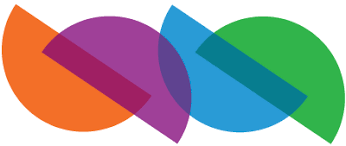 Списак пријављених кандидата за полагање пријемног испита смер: КОМПЈУТЕРСКИ МАШИНСКИ СИСТЕМИСписак пријављених кандидата за полагање пријемног испита смер: КОМПЈУТЕРСКИ МАШИНСКИ СИСТЕМИСписак пријављених кандидата за полагање пријемног испита смер: КОМПЈУТЕРСКИ МАШИНСКИ СИСТЕМИСписак пријављених кандидата за полагање пријемног испита смер: КОМПЈУТЕРСКИ МАШИНСКИ СИСТЕМИСписак пријављених кандидата за полагање пријемног испита смер: КОМПЈУТЕРСКИ МАШИНСКИ СИСТЕМИСписак пријављених кандидата за полагање пријемног испита смер: КОМПЈУТЕРСКИ МАШИНСКИ СИСТЕМИСписак пријављених кандидата за полагање пријемног испита смер: КОМПЈУТЕРСКИ МАШИНСКИ СИСТЕМИСписак пријављених кандидата за полагање пријемног испита смер: КОМПЈУТЕРСКИ МАШИНСКИ СИСТЕМИСписак пријављених кандидата за полагање пријемног испита смер: КОМПЈУТЕРСКИ МАШИНСКИ СИСТЕМИРед. бројБрој пријавеИмеПрезимеI 
год.II
год.III
год.IV
год.Број бодова из средње школеТест2002Александар Д. Нешић4,634,674,674,7337,40ТОО2003Давид Љ. Стјепановић4,504,073,363,9231,70ТОО2004Лазар Д. Ђорђевић3,312,803,503,4526,12ТОО2005Лука М. Бероња3,603,062,772,8624,58ТОО2006Стефан С. Вукотић2,782,572,813,0822,48ТОО2007Лука Д. Петровић2,922,712,543,2522,84ТОО2008Ненад Д. Врговић3,083,212,923,0824,58ТОО2009Далибор Ж. Лукић4,003,753,934,0931,54ТОО2014Марко Г. Јањић3,563,603,584,0029,48ТОО2015Никола М. Гујаничић4,734,794,855,0038,74ТОО2017Горан М. Јевтић3,694,334,584,5534,30ТОО2019Александар Д. Томић3,533,333,382,6725,82ТОО2020Ђорђе Д. Степановић2,813,633,233,2125,76ТОО2021Душан Т. Сталетовић4,083,714,544,6734,00ТОО2022Никола Ж. Нешић3,753,534,174,5532,00ТОО2023Дарко М. Јевђовић4,064,074,584,7334,88ТОО2024Никола Д. Шарчевић3,003,364,314,3330,00ТОО2025Марина Д. Мутић 3,503,403,834,0029,46ТОО2026Вељко М. Петровић3,203,603,082,8325,42ТОО2027Лазар Б. Симић3,693,134,004,0029,64ТОО2028Илија Г. Стефановић4,063,534,164,0931,68ТОО2029Бранко М. Васиљевић4,644,574,554,1735,86ТОО2030Игор Д. Стевановић3,333,133,573,2926,64ТОО2032Александар М. Марковић3,944,134,254,2733,18ТОО2033Давид Д. Касагић3,273,673,503,1827,24ТОО2034Иван Р. Рашевић4,945,004,925,0039,72ТОО2035Исидора Б. Ристић3,813,533,853,2328,84ТОО2036Марија З. Стаменковић4,564,534,854,5937,06ТОО2037Владимир Н. Варда3,923,713,463,0828,34ТОО2040Вукашин П. Бурсаћ3,803,794,544,1532,56ТОО2041Иван С. Живковић2,922,502,852,4221,38ТОО2042Урош С. Велиновски3,173,003,773,6727,22ТОО2043Дијана Д. Фодор3,252,293,543,3324,82ТОО2044Никола Д. Ашковић3,313,404,334,5531,18М2045Милош С. Милошевић3,172,863,694,6728,78ТОО2047Лазар Г. Поповић3,733,934,003,6230,56ТОО2048Бранислав М. Радојичић3,863,503,734,5031,18ТОО2049Петар В. Прибић3,062,733,503,2725,12ТОО2050Никола Р. Стојаковић2,772,922,622,5421,70ТОО2052Никола Б. Новичић3,133,202,693,5425,12ТОО2053Милан С. Помана3,233,002,382,5422,30ТОО2055Филип Д. Радосављевић3,673,273,232,5825,50ТОО2056Филип И. Златковић4,684,134,584,7336,24ТОО2058Димитрије  З. Томић4,504,174,623,5733,72ТОО2059Никола Г. Милић3,873,694,084,0031,28ТОО* Број бодова из средње школе – збир просечних оцена помножен са 2* ТОО – тест општег образовања* М –  математикаПоглагање пријемног испита  ће се одржати 05.07.2021. године  у Амфитеатру 5, са почетком у 10.30 часова. Прозивка кандидата почиње у 10.15 часова, испред Амфитеатра 5.* Број бодова из средње школе – збир просечних оцена помножен са 2* ТОО – тест општег образовања* М –  математикаПоглагање пријемног испита  ће се одржати 05.07.2021. године  у Амфитеатру 5, са почетком у 10.30 часова. Прозивка кандидата почиње у 10.15 часова, испред Амфитеатра 5.* Број бодова из средње школе – збир просечних оцена помножен са 2* ТОО – тест општег образовања* М –  математикаПоглагање пријемног испита  ће се одржати 05.07.2021. године  у Амфитеатру 5, са почетком у 10.30 часова. Прозивка кандидата почиње у 10.15 часова, испред Амфитеатра 5.* Број бодова из средње школе – збир просечних оцена помножен са 2* ТОО – тест општег образовања* М –  математикаПоглагање пријемног испита  ће се одржати 05.07.2021. године  у Амфитеатру 5, са почетком у 10.30 часова. Прозивка кандидата почиње у 10.15 часова, испред Амфитеатра 5.* Број бодова из средње школе – збир просечних оцена помножен са 2* ТОО – тест општег образовања* М –  математикаПоглагање пријемног испита  ће се одржати 05.07.2021. године  у Амфитеатру 5, са почетком у 10.30 часова. Прозивка кандидата почиње у 10.15 часова, испред Амфитеатра 5.* Број бодова из средње школе – збир просечних оцена помножен са 2* ТОО – тест општег образовања* М –  математикаПоглагање пријемног испита  ће се одржати 05.07.2021. године  у Амфитеатру 5, са почетком у 10.30 часова. Прозивка кандидата почиње у 10.15 часова, испред Амфитеатра 5.* Број бодова из средње школе – збир просечних оцена помножен са 2* ТОО – тест општег образовања* М –  математикаПоглагање пријемног испита  ће се одржати 05.07.2021. године  у Амфитеатру 5, са почетком у 10.30 часова. Прозивка кандидата почиње у 10.15 часова, испред Амфитеатра 5.* Број бодова из средње школе – збир просечних оцена помножен са 2* ТОО – тест општег образовања* М –  математикаПоглагање пријемног испита  ће се одржати 05.07.2021. године  у Амфитеатру 5, са почетком у 10.30 часова. Прозивка кандидата почиње у 10.15 часова, испред Амфитеатра 5.* Број бодова из средње школе – збир просечних оцена помножен са 2* ТОО – тест општег образовања* М –  математикаПоглагање пријемног испита  ће се одржати 05.07.2021. године  у Амфитеатру 5, са почетком у 10.30 часова. Прозивка кандидата почиње у 10.15 часова, испред Амфитеатра 5.